Уважаемые родители!Администрация МОУ «Борская ООШ» сообщает, что в связи с Постановлением правительства Ленинградской области от 16 марта 2020 года № 123 «Об организации свободного посещения обучающимися учебных занятий в образовательных организациях всех форм собственности с 17 марта 2020 года в Ленинградской области» учащиеся переводятся на свободное посещение образовательной организации с 17 марта 2020 года.Информирование образовательной организации об отсутствии ребенка может быть осуществлено любым способомВ случае перехода на свободное обучение, обучающийся переводится на дистанционное обучение.Администрация МОУ«Борская ООШ»Телефон для связи: 8 - 81367-46173 
                                  8-921-6445834 - Наталья Сергеевна, завуч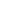                                    8-921-5564109 - Ирина Владимировна, директор